Consent Form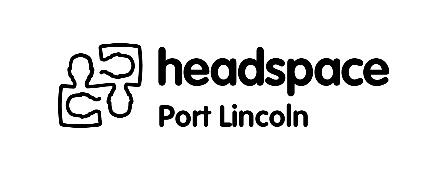 Consent for supportI consent for headspace Port Lincoln clinicians and support workers to provide support to me which may include a range of assessments and intervention services.I consent for headspace Port Lincoln clinicians and support workers to provide support to me which may include a range of assessments and intervention services.I understand that the service is voluntary, and consent is valid while I am a current client ofheadspace Port Lincoln. I understand I can CHANGE or WITHDRAW my consent at any timeI understand headspace Port Lincoln does not provide emergency services or after-hours careunderstand my details will remain confidential, unless there is a serious risk of me harming myself, harming others or if a crime has been committed.Consent to Exchange informationI consent to my information being provided to Country SA Primary Health Network or to the Department of Health to be used for statistical and evaluation purposes designed to improve health services in Australia.I give permission for staff from headspace Port Lincoln to release and exchange information to the people or agencies listed below to assist me in my care:Country & Outback Health (headspace team) & mental health servicesFamily member/ significant other …………………………………………………………….….Doctor ……………………………………………………………………………………...............School/ work ………………………………………………………………………………………..Job support agency ……………………………………………………………………………….Legal ………………………………………………………………………………………………..Other ……………………………………………………………………………………………….But not including information regarding: ……………………………………………………………..…………………………………………………………………………………………………………….Although unlikely, SMS and email may be intercepted and read by people it is not intended for.I understand Country & Outback Health cannot guarantee the security and confidentiality of SMS and Email and I consent to communication via:I have received the headspace Port Lincoln Rights & Responsibilities brochure and Welcome Pack Client signature	DateCarer signature	Date(If client is under 16 years)Staff name	DateStaff signature…	Date**This consent form is valid for 12 monthsDHS_HSP_FOR_Client Consent Form - headspace Port Lincoln		Page 1 of 1 Version: 2.0	Date of Issue: 22/04/2020Surname:First Name:Date of Birth:SMSMobile number:EmailEmail Address: